TERMO DE CESSÃO DE DIREITO DE USO DA IMAGEM E DE DISCURSOSEu, Deise Luiza da Silva Ferraz, portador da carteira de identidade n° 1063229651 emitida por STJ da UF RS, data de expedição 03/05/2005, autor principal do manuscrito intitulado 	“QUEREMOS SABER”?: A NECESSIDADE DE UMA CIÊNCIA RADICAL, oriundo da Instituição: Universidade Federal de Minas Gerais, autorizo o uso da(s) imagem(s) e/ou discurso(s) para fins de divulgação e publicidade, concedendo todos os direitos reservados à Revista Interinstitucional Brasileira de Terapia Ocupacional - REVISBRATO.Belo Horizonte, 27 de janeiro de2022Deise Luiza da Silva Ferraz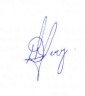 Assinatura do autor principal/Nome completo